Honeycomb Harvest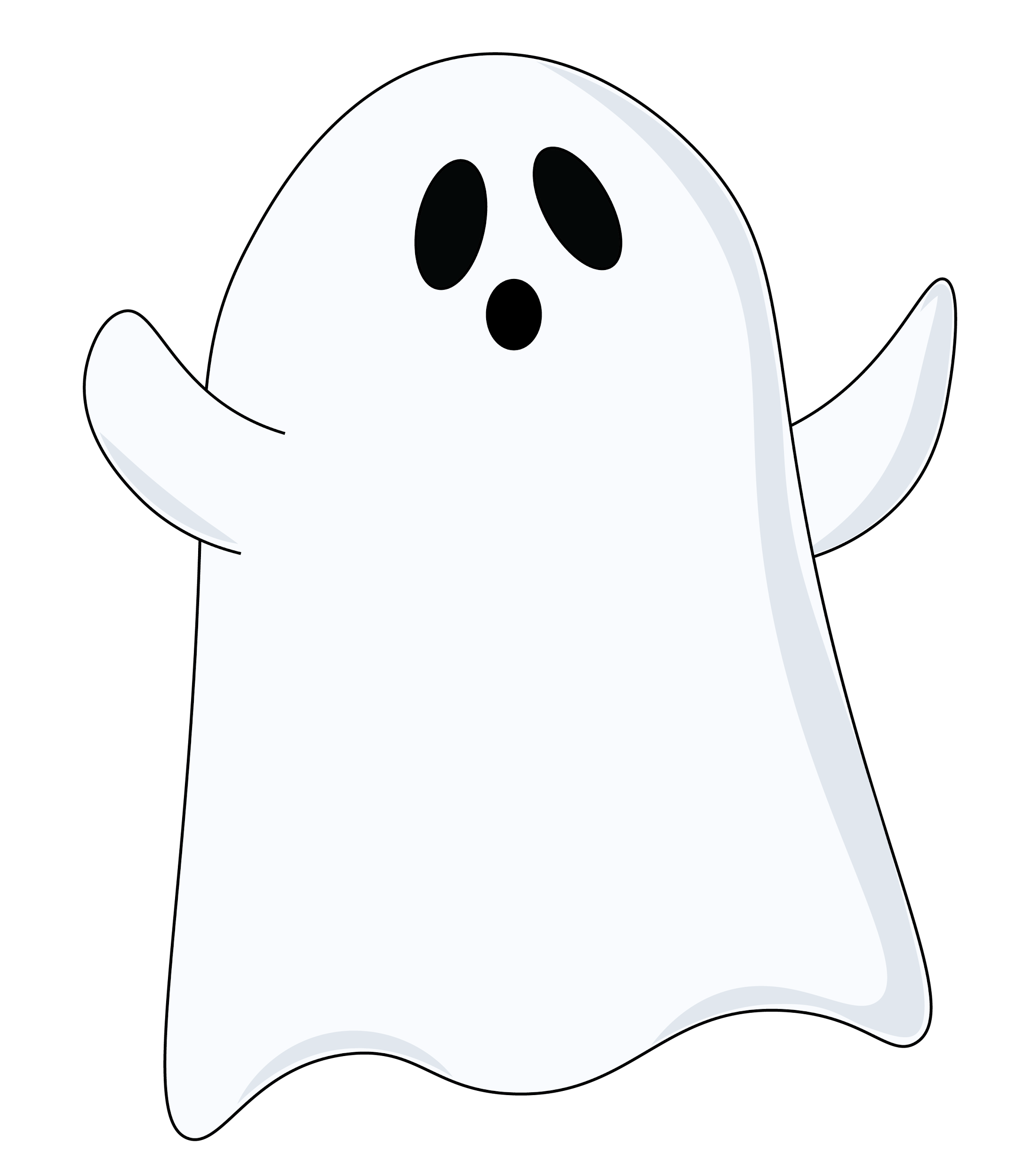 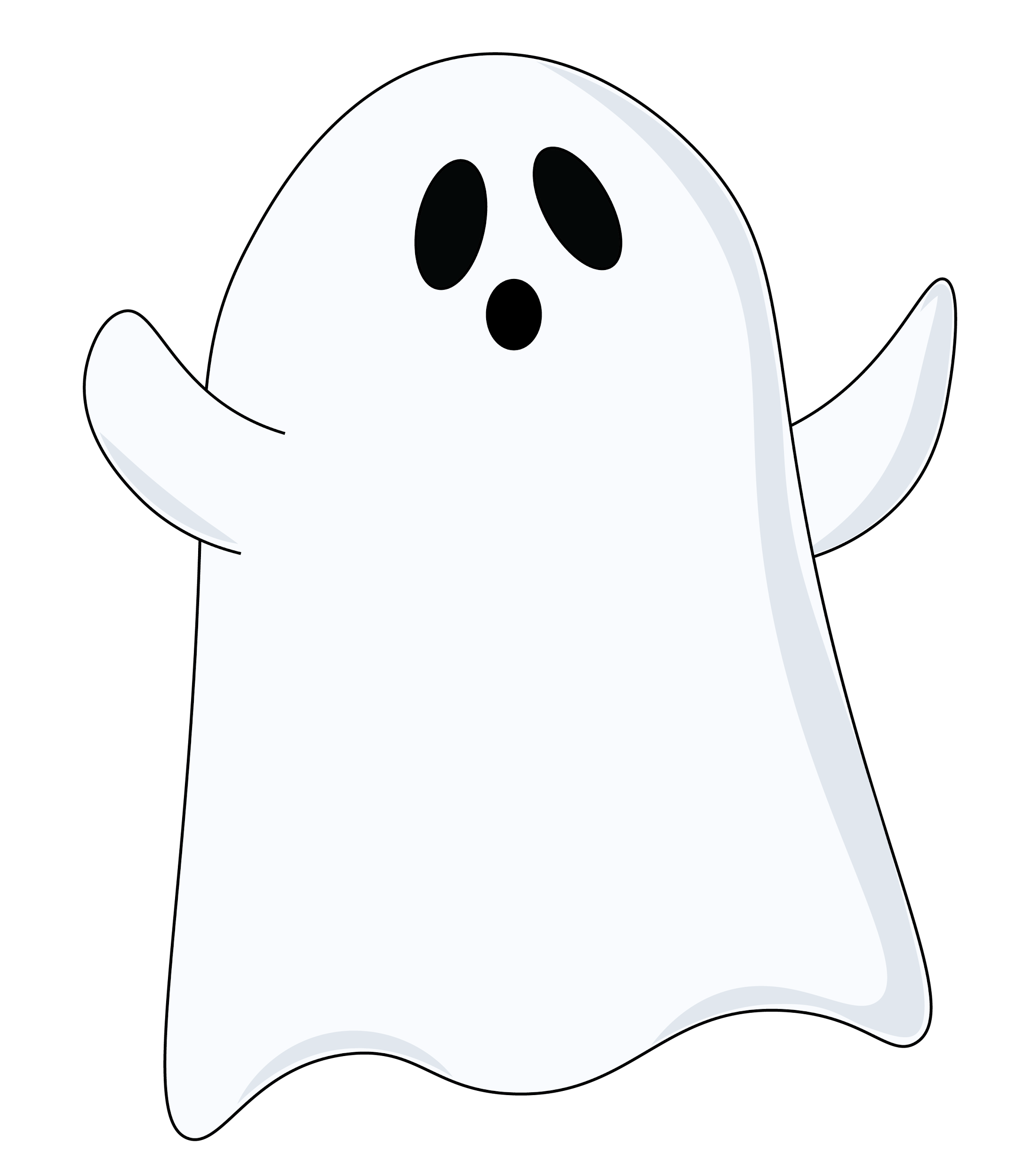 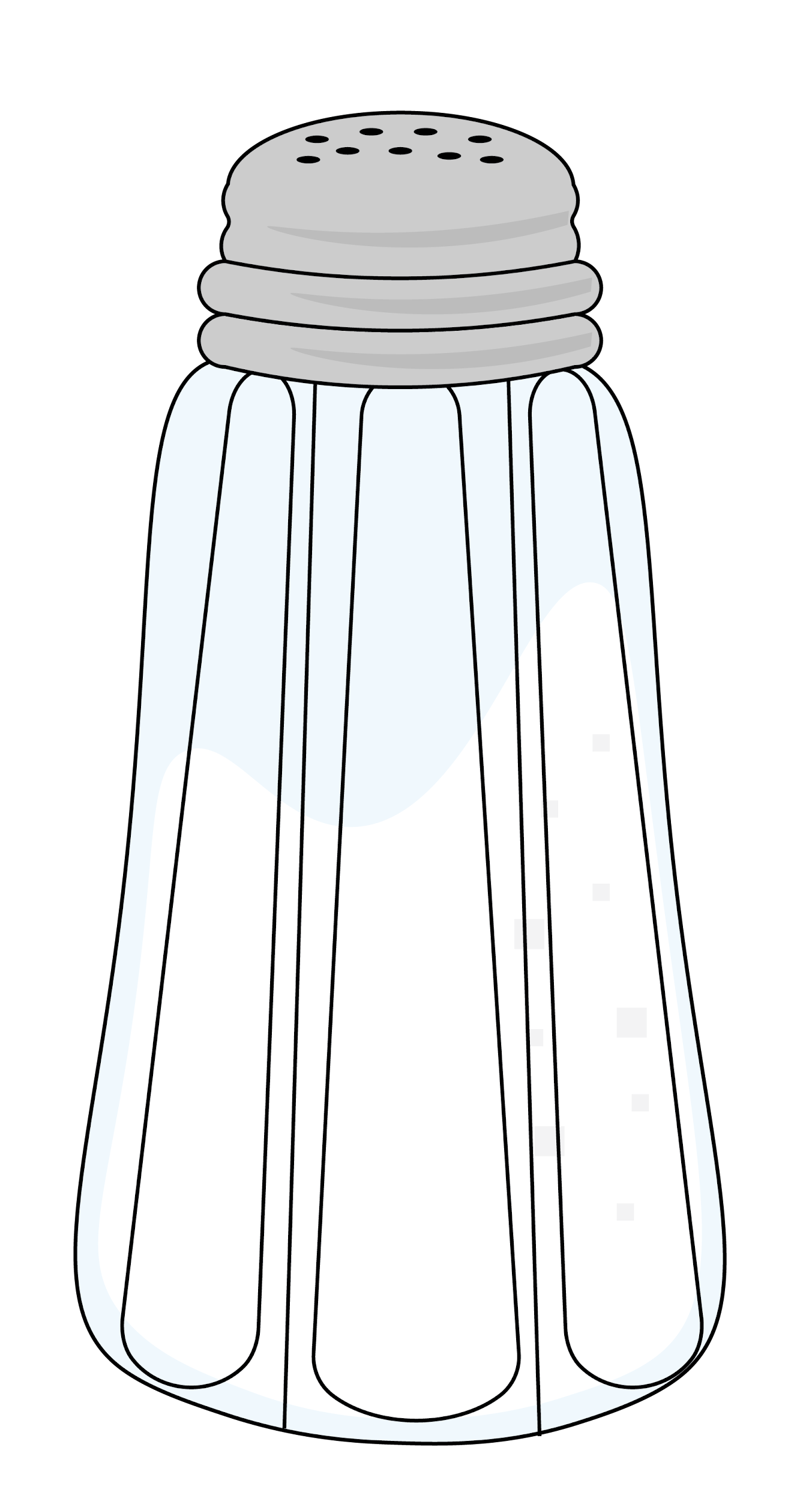 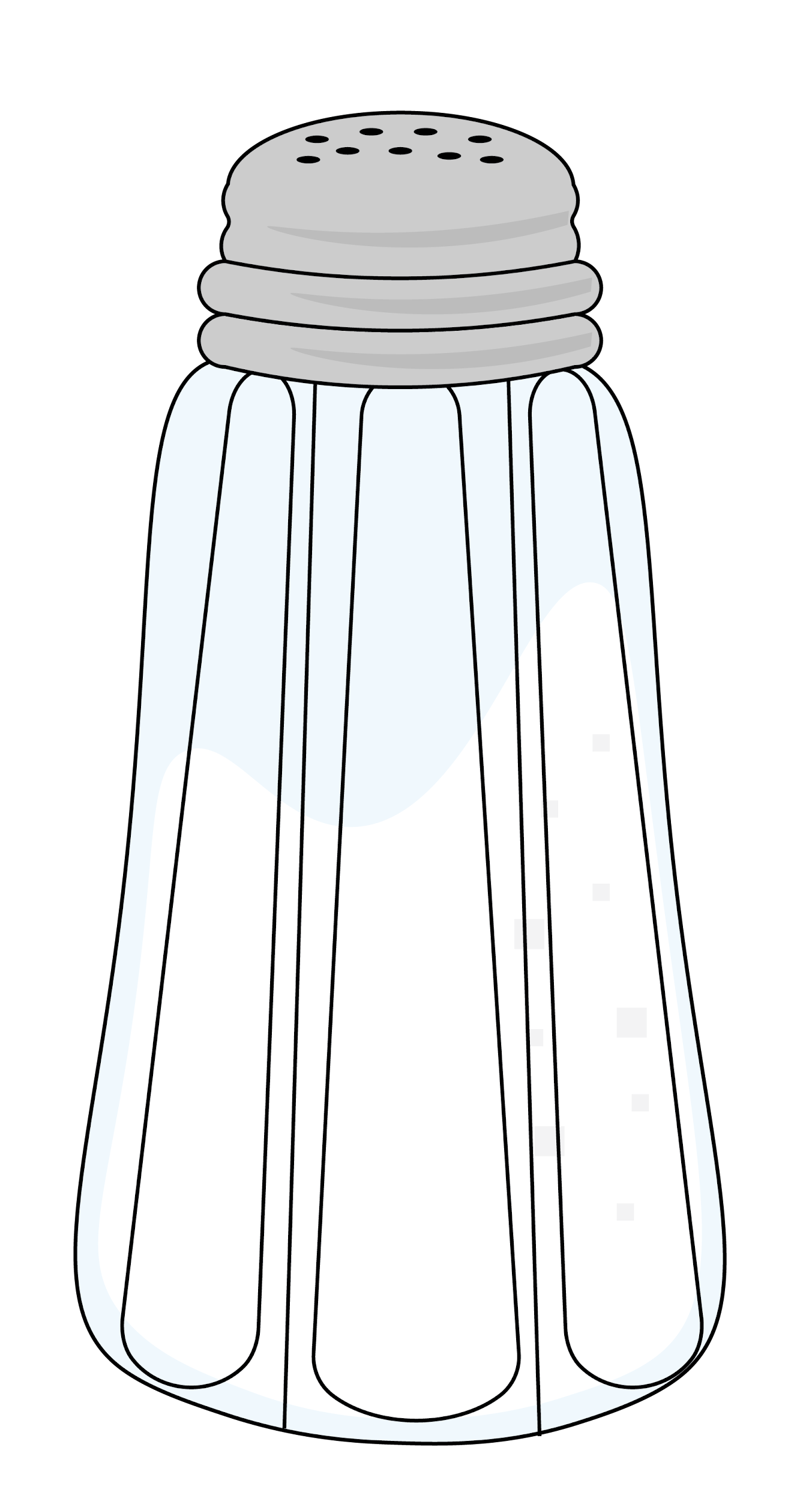 Honeycomb Harvest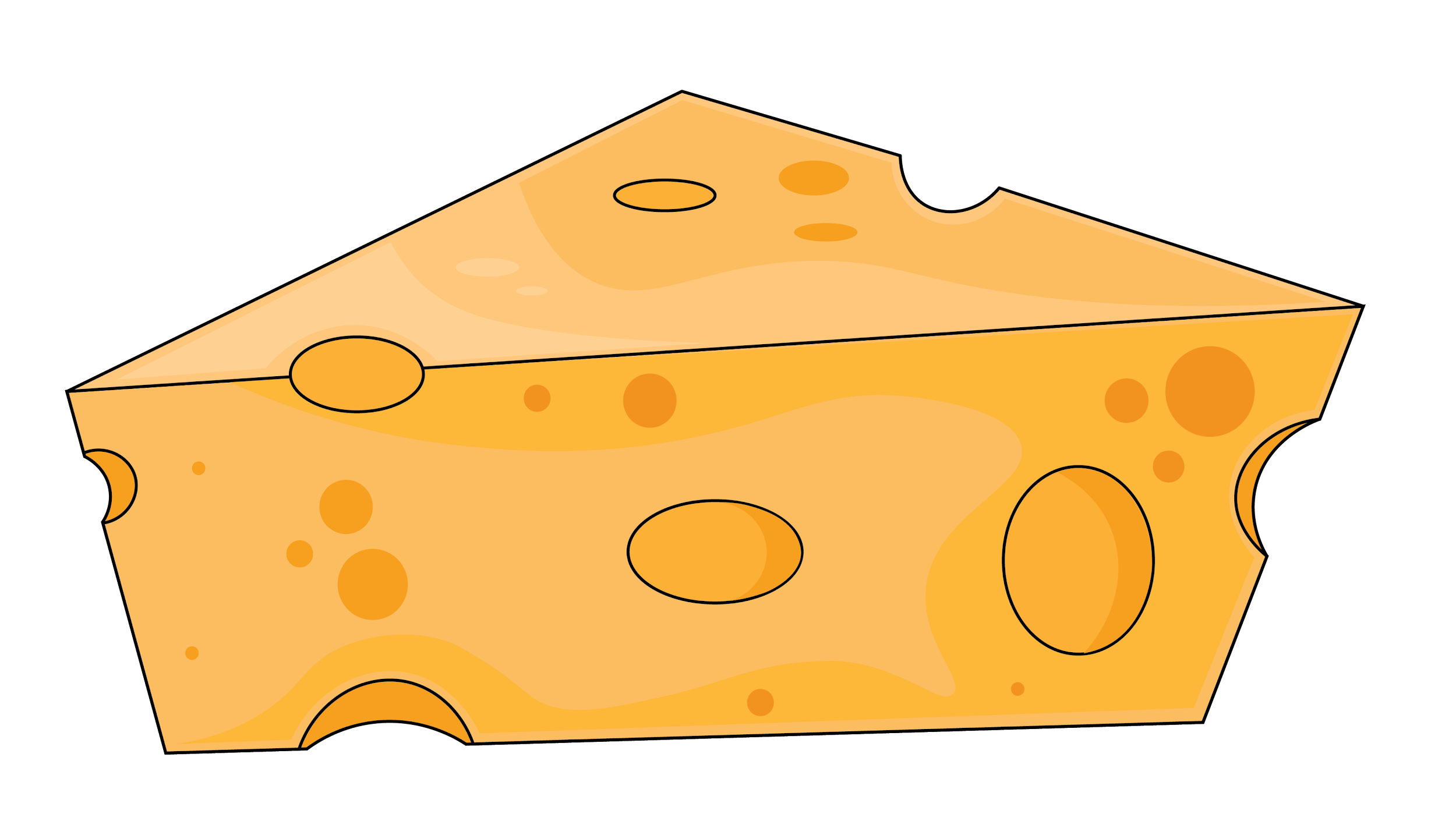 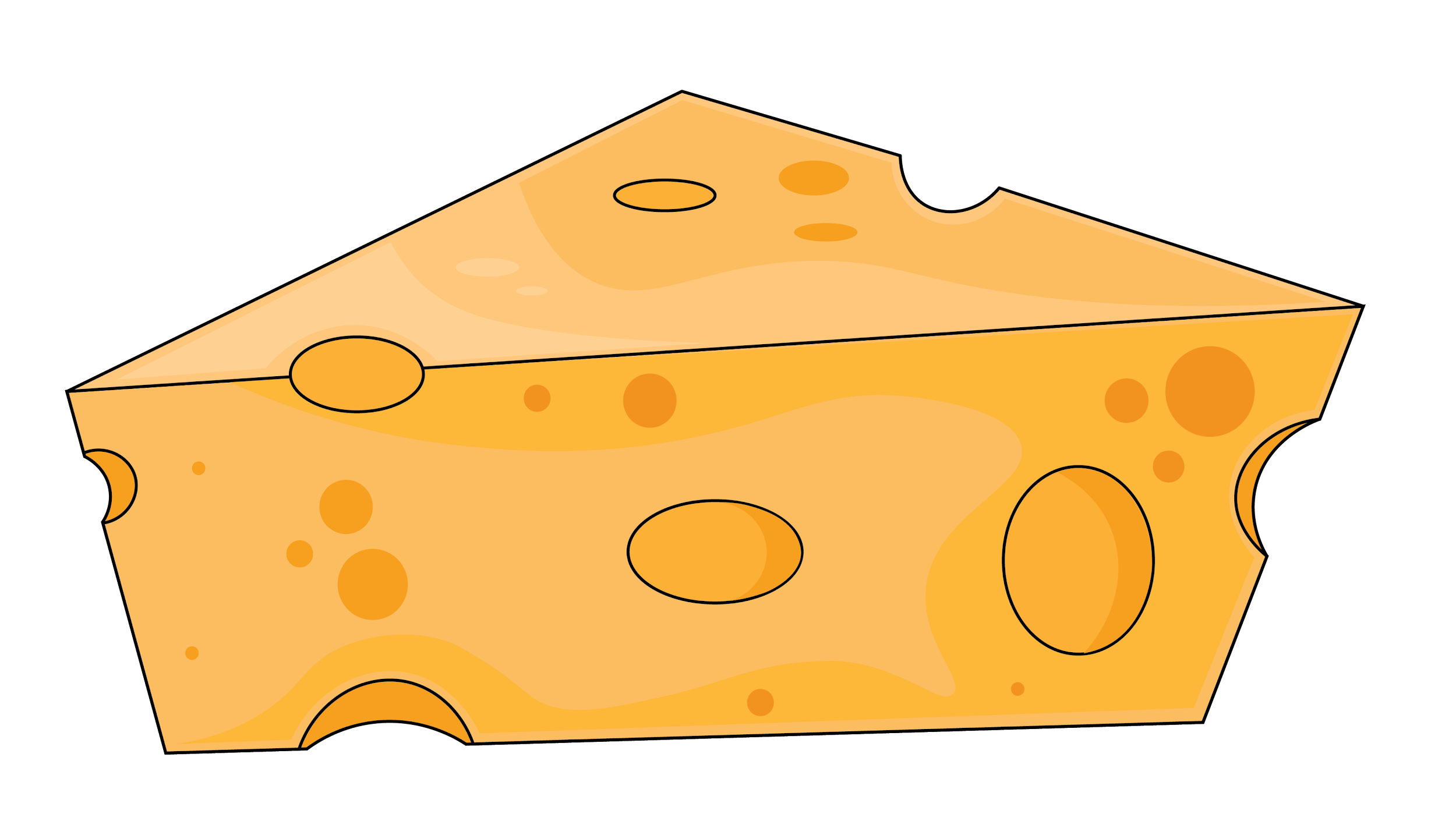 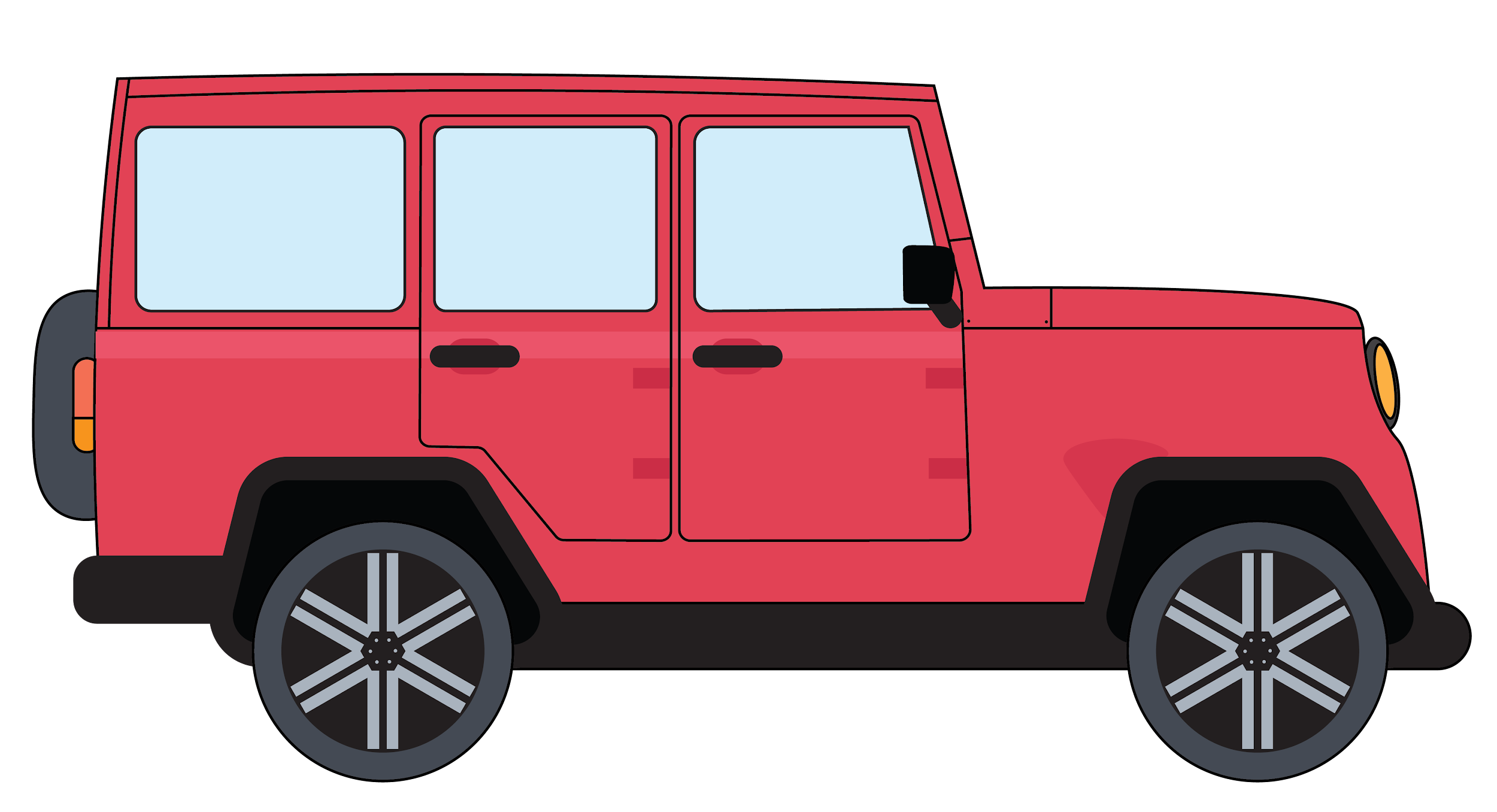 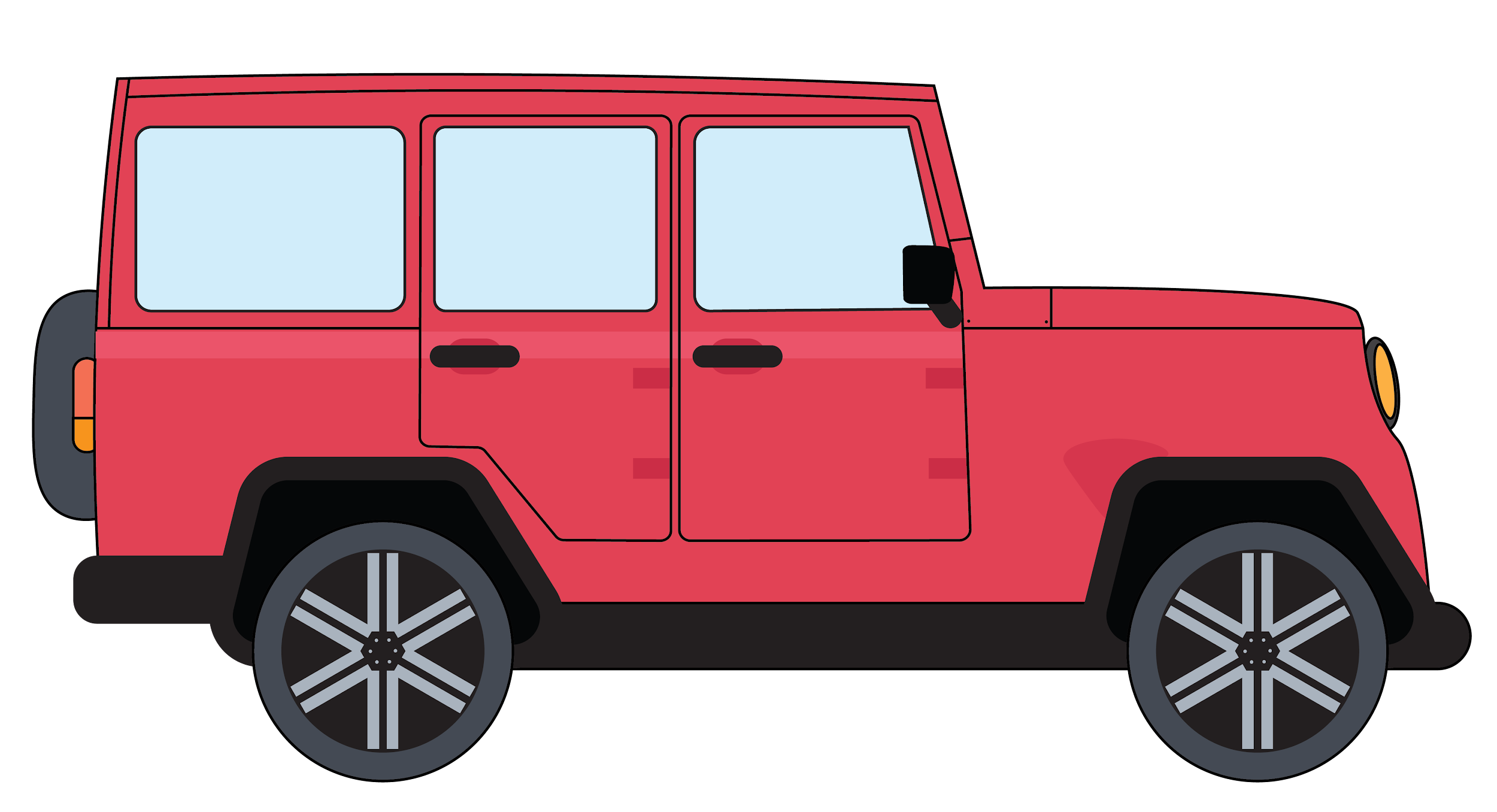 Honeycomb Harvest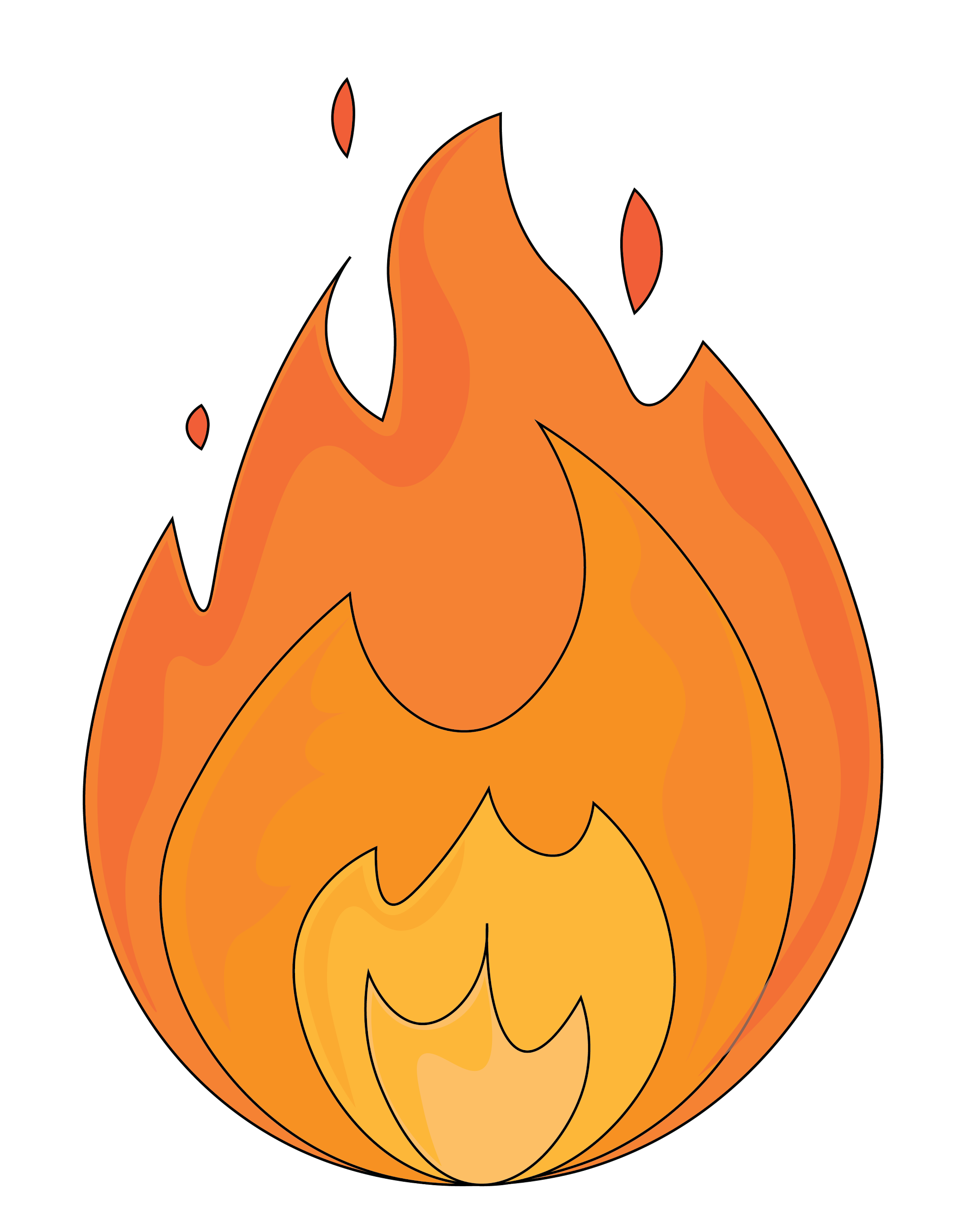 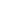 